別紙　三蔵橋交差点周辺図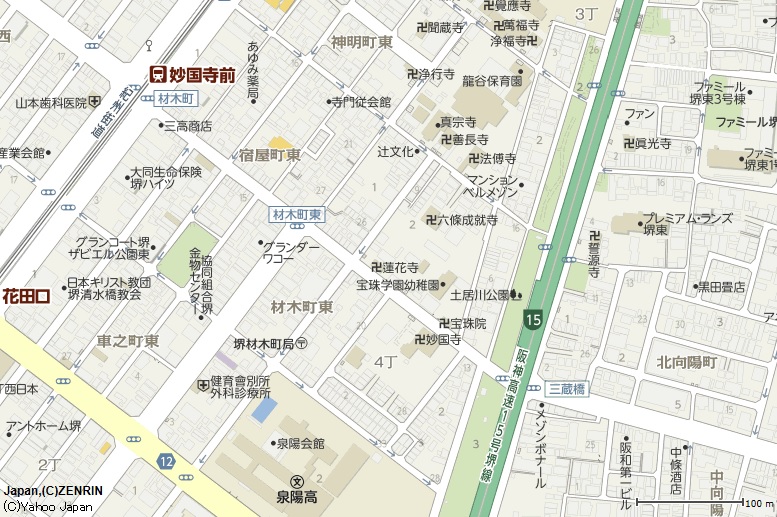 